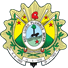 PODER JUDICIÁRIO DO ESTADO DO ACREGerência de ContrataçãoTERMO ADITIVOSEGUNDO TERMO ADITIVO AO CONTRATO Nº 01/2021 QUE ENTRE SI CELEBRAM O TRIBUNAL DE JUSTIÇA DO ESTADO DO ACRE E A EMPRESA THEMA INFORMÁTICA LTDA PARA FORNECIMENTO DE SERVIÇOS DE SUPORTE TÉCNICO DO SISTEMA INTEGRADO DE GESTÃO ADMINISTRATIVA - GRP (MANUTENÇÃO CORRETIVA E ADAPTATIVA), ASSESSORIA OPERACIONAL (EVOLUTIVA), TREINAMENTO E CONSULTORIA.PROCESSO Nº 0002248-37.2020.8.01.0000O TRIBUNAL DE JUSTIÇA DO ESTADO DO ACRE, inscrito no CNPJ/MF n° 04.034.872/0001-21, com sede na Rua Tribunal de Justiça, s/n, Centro Administrativo - Via Verde, cidade de Rio Branco/Acre – CEP. 69.915-631, representado neste ato por sua Presidente, Desembargadora Waldirene Cordeiro, doravante denominada CONTRATANTE, e a empresa THEMA INFORMÁTICA LTDA, inscrita no CNPJ nº 02.647.965/0001-04, com sede à Rua São Mateus, nº 27 - Bom Jesus, Porto Alegre - RS, neste ato representada por seus sócios, senhores Ricardo Luiz Garbini, inscrito no CPF sob o nº 485.582.140-34 e Marcos Venício Bringhenti, inscrito no CPF nº 452.287.870- 20, 0, doravante denominada CONTRATADA, pactuam o presente Termo Aditivo, nos termos do inciso II, do art. 57, da Lei n° 8.666, de 21/06/1993, mediante as cláusulas e condições a seguir enunciadas:CLÁUSULA PRIMEIRA – FINALIDADE DO ADITAMENTOO presente termo aditivo tem por objeto a renovação do contrato, pelo período de 12 (doze) meses, com fundamento no art. 57, II, da Lei nº 8.666/93, bem como o respectivo acréscimo dos valores mensais e totais atualizados no percentual de 10,322060% conforme índice IPC- FIPE (Banco Central).CLÁUSULA SEGUNDA - DO SERVIÇO E DOS VALORESO valor global estimado do contrato é de R$ 692.792,96 (seiscentos e noventa e dois mil, setecentos e noventa e dois reais e noventa e seis centavos), sendo:Manutenção corretiva e adaptativa dos módulos (GLT)Assessoria operacional (evolutiva), treinamento, consultoria e demais serviçosQuanto ao serviço de manutenção mensal, modalidade GLT, relativamente ao sistema ADMRH, o mesmo será faturado, se e somente se, houver o Termo de Aceite Final do Módulo pelo contratante.CLÁUSULA TERCEIRA - DA VIGÊNCIAFica prorrogada a vigência do contrato a contar de 07 de janeiro de 2022 até 07 de janeiro de 2023.CLÁUSULA QUARTA - DA DOTAÇÃO ORÇAMENTÁRIAAs despesas decorrentes do presente Termo Aditivo, correrão a conta da seguinte dotação:Plano de Trabalho:203.617.02.061.2282.2643.0000 – Manutenção das Atividades do Fundo Especial do Poder Judiciário-FUNEJ,Fonte de Recurso 700 (RPI), e/ou 203.006.02.122.2282.2169.0000 – Gestão Administrativa do Tribunal de Justiça/AC, Fonte de Recurso 100 (RP),Elemento de Despesa: 3.3.90.40.00 – Serviços de Tecnologia da Informação e Comunicação-Pessoa Jurídica.CLAÚSULA QUINTA - DA RATIFICAÇÃORatificam-se as demais cláusulas e condições do aludido Contrato, do qual passa a fazer parte este Instrumento.Para firmeza e validade do pactuado, depois de lido e achado em ordem, o presente Termo vai assinado eletronicamente pelos contraentes. Data e assinatura eletrônicas.Publique-se.Rio Branco-AC, 30 de dezembro de 2021.Documento assinado eletronicamente por Desembargadora WALDIRENE Oliveira da Cruz Lima CORDEIRO, Presidente do Tribunal, em 30/12/2021, às 11:49, conforme art. 1º, III, "b", da Lei 11.419/2006.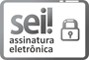 Documento assinado eletronicamente por MARCOS VENICIO BRINGHENTI, Usuário Externo, em 30/12/2021, às 12:09, conforme art. 1º, III, "b", da Lei 11.419/2006.Documento assinado eletronicamente por RICARDO LUIZ GARBINI, Usuário Externo, em 31/12/2021, às 08:12, conforme art. 1º, III, "b", da Lei 11.419/2006.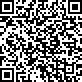 Processo Administrativo n. 0002248-37.2020.8.01.0000	1112151v2ItemMóduloValor MensalValor TotalValor Mensal atualizadoValor Total atualizado1Suporte Técnico de Manutenção, modalidade GLT, do sistema Contabilidade, Controle de Materiais e Portal TransparênciaR$ 10.321,43R$ 123.857,16R$ 11.386,81R$ 136.641,722Suporte Técnico de Manutenção, modalidade GLT, do Sub-Módulo Assinador EletrônicoR$ 846,35R$ 10.156,20R$ 933,71R$ 11.204,523* Sub- Módulo FrotasR$ 846,35R$ 10.156,20R$ 933,71R$ 11.204,524* Sub- Módulo Validador NFSeR$ 846,35R$ 10.156,20R$ 933,71R$ 11.204,525* Módulo Gestão de CustosR$ 3.914,35R$ 46.972,20R$ 4.318,39R$ 51.280,686* ADMRHR$ 19.042,80R$ 228.513,60R$ 21.008,41R$ 252.100,927* DOC´SR$ 1.057,93R$ 12.695,16R$ 1.167,13R$ 14.005,568* Módulo BIR$ 3.325,91R$ 39.910,92R$ 3.669,21R$ 44.030,52Valor TotalValor TotalR$ 40.201,47R$ 482.417,64R$ 44.351,08R$ 532.212,96ItemDescriçãoUnidQtValor unitValor TotalValor unit. atualizadoValor Total atualizado1Valor / Hora de consultoria, Assessoria, treinamentos e demais serviços.Horas1000R$ 145,56R$ 145.560,00R$ 160,58R$ 160.580,00